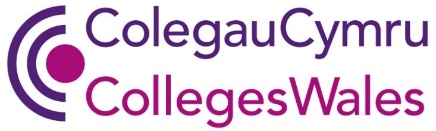 Ffurflen GaisManylion PersonolSwydd BresennolCyflogaeth FlaenorolRhestrwch eich swyddi blaenorol gyda’r dyddiadau, gan ddechrau gyda’r swydd fwyaf diweddar, a’r rheswm dros adael.Addysg a ChymwysterauRhestrwch eich Cymwysterau.Datganiad PersonolDylech gynnwys gyda'ch cais ddatganiad o sut mae'ch cymwysterau, gwybodaeth, profiad a'ch sgiliau yn cwrdd â phob un o'r meini prawf a gynhwysir yn y fanyleb person. Mae'r datganiad ategol yn rhan hanfodol o'r broses.Gwybodaeth YchwanegolCofiwch gynnwys unrhyw wybodaeth ychwanegol yr ydych am ei rhoi i gefnogi'ch cais. Disgrifiwch sut y gallai eich profiad, hyfforddiant neu ddiddordebau allanol fod o gymorth i chi yn y swydd hon.  Iaith GymraegRhowch wybod i ni eich lefel sgiliau Cymraeg.GeiriadonBydd cefndiroedd yr ymgeiswyr yn cael eu harchwilio’n drylwyr cyn i benodiad gael ei wneud. Felly rhowch enwau a chyfeiriadau dau ganolwr sydd mewn sefyllfa i ddarparu sylwadau perthnasol ar eich perfformiad gwaith. Eich cyflogwr presennol ddylai un o’r rhain fod. Eich cyflogwr blaenorol neu rywun arall sy’n gyfarwydd â’ch gwaith ddylai’r llall fod.Dylai’r ddau eirda fod gan berson mewn swydd uwch yr ydych neu yr oeddech yn adrodd iddo/iddi ac sy’n adnabod eich gwaith.Gwybodaeth ArallDatganiadMae’r datganiadau a wneir gennyf i yn y cais hwn, gan gynnwys y cwestiynau atodol ac unrhyw fanylion eraill rwyf wedi’u cyflwyno, yn wir hyd eithaf fy ngwybodaeth a’m cred. Rhoddaf ganiatâd i gysylltu â’r canolwyr hynny nad wyf wedi’u rhoi o dan embargo. Hefyd rhoddaf ganiatâd i chi geisio cadarnhad o’r manylion rwyf wedi’u rhoi yn fy nghais. Os bydd fy nghais yn llwyddo, deallaf fod ColegauCymru yn cadw’r hawl i wneud gwiriadau safonol gyda’r Gwasanaeth Datgelu a Gwahardd (DBS).Dylid ebostio'r ffurflen gais wedi’i gwblhau i hr@colegaucymru.ac.uk neu ei phostio i:Adran Adnoddau Dynol, ColegauCymru, Uned 7, Cae Gwyrdd, Parc Busnes Greenmeadow Springs, Tongwynlais, Caerdydd, CF15 7AB.Enw LlawnRhif Yswiriant GwladolCyfeiriadEbostRhif FfônSefydliadTeitl SwyddCyfeiriadCyflogDyddiad y’ch penodwyd i'r swyddCyfnod gofynnol o rybuddDechrauDaeth i benSwyddRheswm dros AdaelCymhwysterLefelTiciwch fel y bo'n briodolLefel 0 - Dim Sgiliau CymraegLefel 1 – Mynediad Lefel 2 - SylfaenLefel 3 - CanolraddLefel 4 - UwchLefel 5 - HyfedreddYn unol â Safonau'r Gymraeg, mae gennych hawl i gael cyfweliad / asesiad (os yw'n berthnasol) yn Gymraeg. Mewn rhai achosion, gellir defnyddio gwasanaeth cyfieithu ar yr un pryd ar gyfer hyn. Hoffech chi gael eich cyfweliad / asesiad yn Gymraeg?Hoffwn / Na HoffwnPe baem yn cynnig y swydd hon i chi, mae gennych hawl, yn unol â Safonau'r Gymraeg, i dderbyn gohebiaeth ynghylch eich cyflogaeth yn Gymraeg (gan gynnwys eich contract cyflogaeth). Hoffech chi dderbyn gohebiaeth yn Gymraeg?Hoffwn / Na HoffwnCyfeirnod 1 – Cyflogwr PresennolCyfeirnod 2 – Cyflogwr BlaenorolEnwEnw Teitl SwyddTeitl SwyddDyddiadau Dyddiadau Cyfeiriad Cyfeiriad EbostEbostRhif FfônRhif FfônA gawn ni gysylltu â’r canolwr hwn heb gysylltu â chi eto? Cewch / Na ChewchA gawn ni gysylltu â’r canolwr hwn heb gysylltu â chi eto? Cewch / Na ChewchDileu yn ôl yr angenYdych chi erioed wedi’ch cael yn euog o unrhyw drosedd ac eithrio mân dramgwyddau moduro?  (DS: Oherwydd natur y gwaith rydych yn gwneud cais amdano h.y. gan gynnwys ymweliadau â sefydliadau addysgol, o dan Orchymyn Deddf Adsefydlu Troseddwyr 1974 (Eithriadau) 1975, nid oes gennych hawl i gelu gwybodaeth am gollfarnau “wedi’u disbyddu”. Bydd unrhyw wybodaeth yn cael ei thrin yn gwbl gyfrinachol ac ni fydd yn cael ei hystyried ond mewn perthynas â chais am swyddi lle bo’r gorchymyn yn berthnasol.)Ydw / Nac YdwOes unrhyw gyhuddiadau troseddol yn yr arfaeth yn eich erbyn? Mi fyddwn yn cynnal arolwg DBS.Oes / Nac OesOes angen trwydded waith arnoch i gael swydd yn y Deyrnas Unedig?Oes / Nac OesOs ydych chi wedi ateb YDW/OES i unrhyw un o’r uchod, rhowch fanylion ar ddalen ar wahân a’i hatodi i’r ffurflen hon mewn amlen wedi’i selio ac wedi’i marcio Preifat a Chyfrinachol.Os ydych chi wedi ateb YDW/OES i unrhyw un o’r uchod, rhowch fanylion ar ddalen ar wahân a’i hatodi i’r ffurflen hon mewn amlen wedi’i selio ac wedi’i marcio Preifat a Chyfrinachol.Llofnodwyd.....................................................Dyddiad............................................................